Samenvatting SE-boekje globalisering  gegeven onderwerpen door mevr. XXXX .Hoofdstuk 1  Demografische kenmerken
bevolkingsdichtheid, spreiding, demografische druk, geboortecijfer, sterftecijferCulturele kenmerken: Geloof & taal (gemeenschappelijke geschiedenis)Regionaliseren: het indelen van een gebied in deelgebieden (regio’s) op basis van een of meerdere kenmerken van een groep
Regio: begrensd gebied met soortelijke kenmerkenOvergangszone’s zijn plekken waar vaak oorlogen ontstaanVormen van geografisch beeld:Ligging Bevolkingskenmerken demografisch, cultureel, economisch, politiek GebiedskenmerkenInterne en externe relaties Bevolkingsspreiding: hoeveel mensen waar wonen. 
Bevolkingsdichtheid: het gemiddelde aantal inwoners per km2 in een regio. Bevolkingsgroei: Natuurlijke groei + Sociale groei Natuurlijke bevolkingsgroei: geboorte en sterftecijferSociale bevolkingsgroei: migratie en immigratie 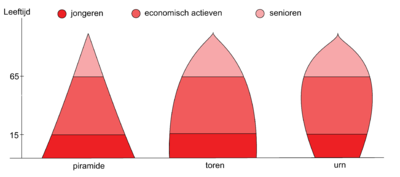 Relatieve cijfers (procenten of promillages) 
absolute cijfers (totale) Verschillende vormen grafieke Piramidevorm  Sterk groeiende bevolkingGranaatvorm  stagnerende bevolkingsgroei Uivorm/urn  dalende bevolkingsgroei Demografische druk  verhouding aantal actieven en niet-actieven in een bevolking 
actief 19-65 actieven 
niet-actieven: degene die daarbuiten vallen. Groene druk = 0-19 veel jongeren ten opzichte van de actieven. 	Grijze druk: ouderen vanaf 65 jaar.  Samen demografische drukDemografische transitiemodel Fase 1: agrarisch ambachtelijke fase Fase 2: proletarische fase 
Fase 3: moderne fase Fase 4: postindustriële fase Fase 5: fase met het sterfteoverschot Urbanisatiegraad: percentage mensen dat in de stad woont.Urbanisatietempo: snelheid waarmee percentage stadsbewoners toeneemt 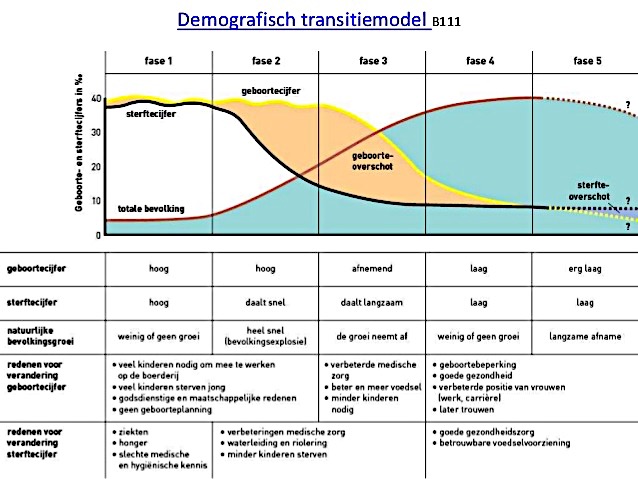 Cultuur: taal & religie 
ligua franca: de taal die met elkaar afgesproken is als voertaalCultuurgebieden: macroregio’s met een gemeenschappelijke cultuur (taal of religie) Acculturatie: het overnemen van andere cultuurelementen Assimilatie: gedwongen overnemen van andere cultuurelementen 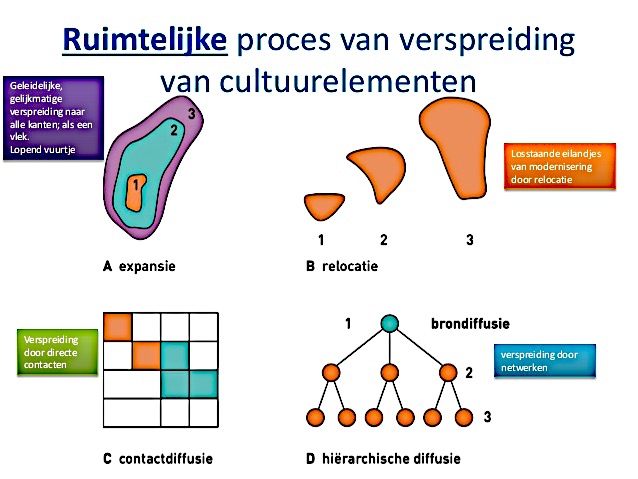 Diffusie: hoe wordt cultuur verspreid. Ruimtelijke diffusie: Expansie RelocatieContactdiffusie Hiërarchische diffusie Sociale diffusie: verspreiding van een cultuurelement binnen de samenleving Informatieoverdracht sneller dan ooit dankzij digitale netwerken  Hoelang doe je erover om iets te zien en over te nemen. Centrifugale krachten: processen die staatkundige samenhang ondermijnen. Centripetale krachten: de factoren die de staten binden. Hoofdstuk 2 Ruimtelijke interactie: de uitwisseling van goederen, mensen, kapitaal en informatie. Typen landen:Centrumlanden/kernregio’s: economisch hoogontwikkeld, dienstverlenende landen.Semi perifere: lager gemiddeld inkomen  hier is de industrie gevestigd.Perifere regio’s: leveren de grondstoffen  veel landen in Afrika. Hegemoniale staten: een staat die met politieke, economische en militaire middelen een overheersende en beslissende rol speelt in de wereld. Global shift: verschuiving van economische zwaartepunt in de wereld. Pacific Rim: de landen/ regio’s rond de Grote Oceaan die een sterke economische positie aan het veroveren zijn Internationale arbeidsverdeling: goederen die op verschillende plekken op de wereld geproduceerd worden. Importsubstitutie: het zelf produceren van goederen die voorheen werden ingevoerd Triade: een driedeling van het wereldsysteem waarbij de delen aangestuurd worden door Noord-Amerika, EU & Japan. Globalisering fases Handelskapitalisme: het bemachtigen van koloniën om die vervolgens uit te buiten.  (Exploitatiekolonies) (imperialisme) Industrialisatie + toenemende infrastructuur  ontstaan en uitbouw spoornet + snelle communicatieAuto’s & vliegtuigen kwamen Satellieten & telecommunicatie, neo- dekolonisatie Internet, opkomst Azië en Latijns- AmerikaAbsolute ligging: werkelijke ligging van het land (coördinaten)Relatieve ligging: bereikbaarheid in het land (km, hoe ver kom je)Absolute afstand: werkelijke afstand in kmRelatieve afstand: de tijd en moeite die het kost om ergens te komen. Tijd-ruimte-compressie: het afnemen van relatieve afstanden, door de toegenomen infrastructuur & ontwikkelingen kost het minder tijd/moeite om ergens te komen. Knooppunt van wegen = hub
(transportlijnen) verbindingen tussen plaatsen = spokes Multinationals stemmen hun vestigingsgedrag af op kenmerken als ligging en inrichting, maar ook op zaken als opleidingsniveau. Liberalisering heeft betrekking op 3 relaties: Weghalen van handelsbelemmeringen (invoerrechten en exportsubsidies) Stimuleren van vrij kapitaalverkeer. Vrij verkeer van personen.Backwasheffecten: economisch en sociaal nadelige effecten als gevolg van de ontwikkeling van een ander gebied. 
Spreadeffecten: gebieden dicht bij de stad die profiteren van de groei van steden. Fast world word is erg betrokken bij internationale productie + consumptie is hoog. 
Slow world  minder ontwikkeld en bijna niet betrokken bij internationale productie. y-vormige infrastructuur: alle infrastructuur gericht op de stad. Huidig wereldsysteem: 1. Centrumlanden/kernregio’s (tertiaire sector, hoofdkantoren) 
			 2. Semiperiferie (secundaire sector, gedomineerd door de centrumlanden) 
			 3. Periferie (primaire sector afgestemd op behoefte uit centrum/semiperiferie) Hegemoniale staat: de belangrijkste machthebber
1. Spanje & Portugal
2. Groot-Brittannië 3. Duitsland/Frankrijk/Nederland  door Imperialisme 
4. Na WO2 ook JapanDekolonisatie  neokolonialisme Probleem Ruilvoetverslechtering  verhouding van de import & export verslechtering
Oplossing: Importsubstitutie (mislukt vaak) BRIC-landen: Brazilië (hout, sojateelt en suikerriet) Rusland (olie & gas) Reden voor MNO’s om op een bepaalde plek te gaan wonen is bv. SEZHoofdstuk 3Sociale ongelijkheid: ongelijke verdeling macht, geld, status over verschillende bevolkingsgroepenRegionale ongelijkheid: onevenwichtige verspreiding van schaarse maatschappelijke goederen over een gebied. Primate city: 
agglomeratievoordelen: Ruimtelijke spreiding: 
Vergrijzing is een ‘welvaartsziekte’ Werkloosheid, vervuiling en verval door de komst van goedkope steenkool ter vervanging van de staal & koolmarkt. Regionale ongelijkheid: ongelijke verdeling van macht en middelen over een gebied binnen een land. Brain drain: vertrekmigratie van jonge en goed opgeleide mensen. §4.1 Wereldstad: zeer dichtbevolkte stad waarin alle stedelijke functies aanwezig zijn. Metropool: Megastad: stad met meer dan 5 miljoen inwonersGlobalcity: wanneer een metropool een leidende positie heeft in het wereldsysteem. Megalopolis: sterk verstedelijkte zone, BosWash (Boston, NY, Philadelphia en Washington) met ieder een eigen specialisatie.Mainportregio: functionele regio waarbij mensen van de ene plek naar de andere plek gaan voor bv. School. Functionele regio: regio waar uitwisseling plaatsvindt. Mondiale financiële markten: financiële markten die van groot belang zijn in de wereldeconomieGateways: toegangspunt of route op een continent voor migranten of goederen. §4.2 Invasie: migranten uit hetzelfde gebied bij elkaar in een wijk met het gevolg dat de originele bewoners weggaan. Successie: Hierdoor komen er steeds meer huizen vrij voor de nieuwe groepen migranten (successie) Volgmigratie: door de positieve verhalen vanuit het al wonende familielid in een land volgen er meer en komen op hetzelfde adres te wonen.  Leid tot gezinshereniging. Gezinsvorming: iemand die zijn/haar geliefde laat overkomen naar zijn/haar land §4.3 CBD (Central business district): in het hart v/d stad = zakencentrum 
Edge city: stad binnenin een grote stad die in zijn functioneren nauwelijks afhankelijk is van de grote stad. Na 1960 ontstaan & bevolking vind dat ze in een stad wonenTotale kantooroppervlakte: minstens 465.000m2 Detailhandel minstens 56.000 m2Woningdichtheid is lager dan kantoordichtheidOmgeven door snelwegennet  gericht op autoverkeer Urban sprawl: een stad die horizontaal uitgebreid is ipv. Binnen naar buiten
Snowbelt: Vroeger economisch sterk maar al dat werk is nu uitbesteed aan lageloonlanden 
Sunbelt: De nieuwe economisch welvarende sector (hightechbedrijven) Backoffices: alle diensten binnen de onderneming waarbij de medewerkers geen contact met de klant hebben. Frontoffices: Contacten met klanten of externe dienstverlening, ligt vaak in centrale stadsdelen. Ruimtelijke segregatie: Ruimtelijke scheiding van kansarm/kansrijke (etnische) groepen in een stad/gebied. Gated community: afgesloten woongebied waar mensen met hogere inkomens wonen. Sociale polarisatie: Bevolkingsgroepen met verschillende achtergronden die tegenover elkaar staan. Sociale segregatie: verschillende bevolkingsgroepen die niet samenvoegen. Gentrification: proces waarbij een wijk die eerst ondergewaardeerde status had, verbeterd wordt en er hoger opgeleiden gaan wonen. Economische factor: jonge stellen of alleenstaanden met een goed beroepsperspectief  woning dicht bij werk. 
Sociaal-culturele factor: jonge mensen wonen dicht bij het centrum, bruisende stadscentrumYuppies: young urban professionals net afgestudeerden 			Dinkies double income no kids 